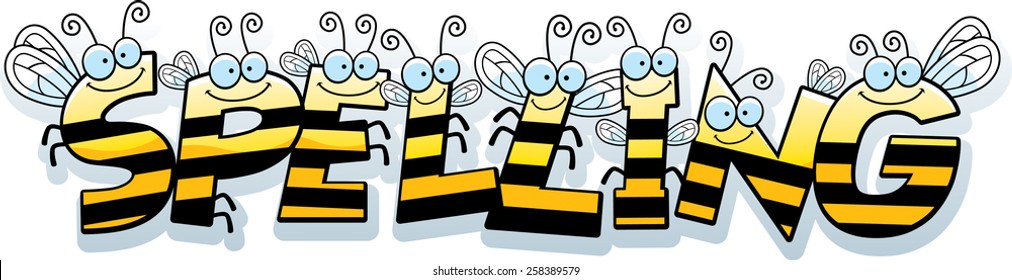 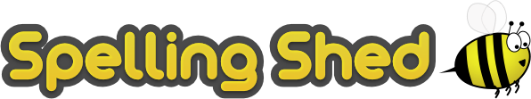 Spelling Test: Year 3Spellings given: 08/11/2022Test On: 15/11/2022
Spelling Rule: The prefix ’mis-’ This is another prefix with negative meanings.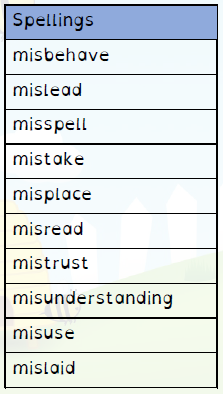 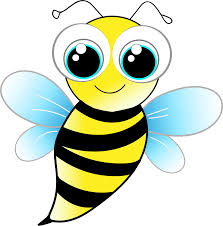 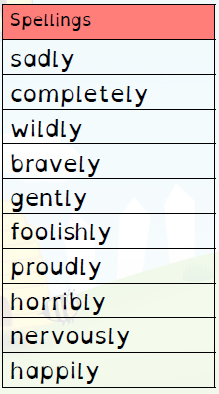 